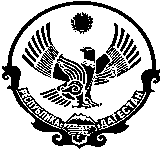                                    РОССИЙСКАЯ ФЕДЕРАЦИЯ                  РЕСПУБЛИКА ДАГЕСТАН  КИЗЛЯРСКИЙ РАЙОН                                                                                            АДМИНИСТРАЦИЯ МУНИЦИПАЛЬНОГО ОБРАЗОВАНИЯ              СЕЛЬСКОГО ПОСЕЛЕНИЯ  «СЕЛЬСОВЕТ «МАЛОАРЕШЕВСКИЙ»368806 Респ.Дагестан,Кизлярский район__________________________________________________ с.Малая-Арешевка                                              П О С Т А Н О В Л Е Н И Е«02»07.2021года 	      № 21                              Об утверждении Порядка представления помещений                для проведения встреч депутатов с избирателями».       В соответствии с частью 7 статьи 8 Федерального закона от 08.05.1994 № 3-ФЗ «О статусе члена Совета Федерации и статусе депутата Государственной Думы  Федерального Собрания Российской Федерации», пунктом 5 статьи 11 Федерального закона  от 06.10.1999 № 184-ФЗ «Об общих принципах организации законодательных (представительных) и исполнительных органов государственной власти субъектов «Российской Федерации», частью 5.3 статьи 40 Федерального закона от 06.10.2003 № 131 –ФЗ «Об общих принципах организации местного самоуправления в Российской Федерации», Уставом МО СП «сельсовет «Малоарешевский» Кизлярского района РД                                 ПОСТАНОВЛЯЕТУтвердить Порядок предоставления помещений для проведения встреч депутатов с избирателями.Опубликовать настоящее постановление в газете «Степные вести» и разместить на официальном сайте муниципального образования сельского поселения «сельсовет «Малоарешевский» в сети «Интернет»Направить постановление муниципального образования  сельского поселения «сельсовет «Малоарешевский» Кизлярского района РД в Министерство юстиции РД для включения в регистр муниципальных нормативных правовых актов в установленный законом срок.В течение 30 дней после дня принятия направить постановление муниципального образования сельского поселения «сельсовет «Малоарешевский» в прокуратуру для проведения антикоррупционной экспертизы и проверки на предмет законности.Контроль за исполнением настоящего постановления оставляю за собой.  Глава МО СП        «сельсовет «Малоарешевский»            	          М.И.Магомедов                                                                      Приложение  №1 к постановлению администрации          Порядок предоставления помещений для проведения встреч депутатов с избирателями         1. Настоящий Порядок определяет правила предоставления помещений, находящихся в муниципальной собственности муниципального образования СП «сельсовет «Малоарешевский», депутатам Государственной Думы Федерального Собрания Российской Федерации, Народного Собрания  Республики Дагестан, Собрания  МО СП «сельсовет «Малоарешевский» (далее – депутаты) для проведения встреч с избирателями в целях их информирования о своей деятельности.           2. Помещения для проведения встреч с избирателями предоставляются депутатам на безвозмездной основе.          3. Помещение для проведения встреч депутата с избирателями предоставляется депутату из числа помещений, указанных в Перечне помещений для проведения встреч депутатов с избирателями, утвержденном постановлением администрации от _______   №____       МО «сельсовет «Малоарешевский», на основании акта приема-передачи помещения.    4. Депутат обращается в администрацию МО «сельсовет «Малоарешевский», муниципальное учреждение, муниципальное предприятие за которыми запрашиваемое помещение закреплено на праве оперативного управления или находится в его ведении на каком-либо ином праве (далее – Организация), с заявлением по форме согласно приложению к настоящему Порядку.           5. Заявление подается депутатом в Организацию (лично, заказным письмом с уведомлением о вручении или с использованием иных средств доставки, обеспечивающих фиксирование его вручения адресату) не ранее _____ и не позднее _______ дней до дня проведения встречи с избирателями. К заявлению прилагается копия документа, удостоверяющего статус депутата.6. Заявление депутата о предоставлении помещения регистрируется Организацией в день его поступления в книге регистрации заявлений депутатов в порядке очередности с указанием даты и времени подачи заявления.Муниципальное учреждение, муниципальное предприятие в день поступления заявления направляет копию заявления в администрацию МО «сельсовет «Малоарешевский». 7. Организация в течение ___ дней со дня регистрации заявления рассматривает его и принимает решение о предоставлении либо об отказе в предоставлении помещения. 8. Организация не позднее ____, следующего за днем принятия решения о предоставлении либо об отказе в предоставлении помещения, направляет депутату уведомление о принятом решении.9. Депутату отказывается в предоставлении помещения для проведения встречи с избирателями в случаях, если:1) в помещении запланировано проведение мероприятия по основной деятельности Организации;2) помещение предоставлено для встречи с избирателями другому депутату на ту же дату и время;3) заявление не подписано или подписано лицом, не наделенным соответствующими полномочиями;4) к заявлению не приложена копия документа, удостоверяющего статус депутата.10. Повторное обращение депутата с заявлением о предоставлении помещения для проведения встречи с избирателями допускается после устранения причин отказа.11. В случае невозможности предоставления помещения в запрашиваемое время руководитель Организации согласовывает с депутатом иную дату и время проведения встречи с избирателями, используя любые (доступные) средства  связи и предлагает подтвердить новую  дату аналогичным предусмотренным Порядком способом. Ответ  инициатору  дается заказным письмом с уведомлением о вручении или с использованием иных средств доставки, обеспечивающих фиксирование его вручения адресату не менее чем за  _____ дней.12. В случае несоблюдения депутатом, предусмотренный настоящим Порядком срока подачи заявления, установленного в пункте 5 настоящего Порядка, запрашиваемое помещение предоставляется депутату при условии, что это не повлечет нарушения работы Организации.13. В случае направления несколькими депутатами заявлений на предоставление одного и того же помещения в одно и то же время приоритет в предоставлении помещения определяется исходя из даты и времени регистрации заявления.14. В случае принятия решения о предоставлении помещения Организация осуществляет подготовку помещения для встречи депутата с избирателями. Непосредственно в день проведения встречи подписывается акт приема-передачи помещения между руководителем  Организации и депутатом.15. Руководитель Организации либо уполномоченное им лицо обязаны обеспечить:1) фактическое предоставление помещения депутату для проведения встречи с избирателями;2)  соответствие предоставляемого помещения требованиям  безопасности, в том числе санитарно-эпидемиологической, пожарной и  антитеррористической защищенности.            16.Действие настоящего Порядка не распространяется на случаи предоставления помещений для проведения агитационных публичных мероприятий в форме собраний для зарегистрированных кандидатов в депутаты.Приложение №2  к Порядку предоставления помещений для проведения встреч депутатов с избирателями                                                                                  ФОРМАВ ______________________________(указать Организацию-правообладателя помещения)от депутата _________________________________________________________________________(указать, депутатом, какого представительного органа является заявитель)___________________(Ф.И.О.)ЗАЯВКА НА ПРЕДОСТАВЛЕНИЕ ПОМЕЩЕНИЯ          Прошу предоставить помещение по адресу: ____________________________________________________________________(указать место проведения встречи)для проведения   встречи   с избирателями,  которую  планируется  провести______________________________________________________________________(указать предполагаемую дату проведения встречи)в ___________________________________________________________________,(указать время начала проведения встречи)продолжительностью _________________________________________________                                  (указать продолжительность встречи, не более ___ часов).Примерное число участников: _____________________Ответственный за проведение встречи: __________________________________                                                  (указать Ф.И.О., статус, контактный телефон)Дата и время подачи заявки: «____» ____________ _____ в _____ ч. _____ мин.Подпись депутата __________________/___________________/Пояснительная  запискаВ соответствии с частью 7 статьи 8 Федерального закона от 08.05.1994 N 3-ФЗ «О статусе члена Совета Федерации и статусе депутата Государственной Думы Федерального Собрания Российской Федерации», пунктом 5 статьи 11 Федерального закона от 06.10.1999 N 184-ФЗ «Об общих принципах организации законодательных (представительных) и исполнительных органов государственной власти субъектов Российской Федерации», частью 5.3 статьи 40 Федерального закона от 06.10.2003 № 131-ФЗ «Об общих принципах организации местного самоуправления в Российской Федерации»  органы местного самоуправления  определяют специально отведенные места для проведения встреч депутатов Государственной Думы Федерального Собрания Российской Федерации, депутатов  представительных органов   субъектов РФ и  муниципальных образований с избирателями, а также определяют перечень помещений, предоставляемых органами  местного самоуправления для проведения встреч депутатов   с избирателями, и порядок их предоставления.Вместе с тем до настоящего времени администрацией города не   приняты меры по разработке и утверждению  Порядка  предоставления   помещений для  проведения встреч депутатов с  избирателями  Принятие инициируемого проекта нормативного  правового  акта   по  определению Порядка  предоставления помещений муниципальной  собственности  для  проведения встреч депутатов с  избирателями    не влечет   дополнительных расходных обязательств  бюджета, так как в  рамках  предусмотренного в бюджете на  каждый финансовый   год  средствами обеспечивается содержание и эксплуатация помещений   в  соответствии с их функциональным    назначением.      